花蓮縣107年度資優教育方案「自強幾何魔數營」實施計畫依據：特殊教育法。身心障礙及資賦優異學生鑑定辦法。教育部國民及學前教育署補助直轄市縣（市）政府辦理資優教育方案作業原則。目的：培育本縣資賦優異學生對數學的興趣與創意發明之潛能。提供本校資賦優異學生接受適性教育之機會，發展資賦優異教育特色，提升花蓮縣資賦優異教育品質。推廣資賦優異教育活動，培養學生團隊互助之精神及積極參與學習活動的態度，以提高學生的創意思考與技術創新能力，並激發學生解決問題之能力。促使學生多元智能啟發，及互相觀摩學習的機會，以增進多元學習與適性發展。辦理單位：主辦單位：花蓮縣政府教育處承辦單位：花蓮縣立自強國民中學參加對象：本縣各公私立國民中學七至九年級學生30名。活動日期、時間與地點：活動日期：107年1月25日（四）至107年1月28日（日）活動時間：每日09：00~16：00活動地點：自強國中三樓會議室。課程內容：請參閱課程表（附件一）。活動費用：每位學生活動費用500元（含午餐費、材料費）。學生獎勵：本次活動全程參與、未請假、遲到、早退之學生頒發研習證書。報名資料：經本縣鑑輔會鑑定通過之國中資優學生（不限類別）：檢附報名表（附件二）。經數學老師或家長推薦之學生：檢附報名表（附件二）、推薦表（附件三）及相關資料（如：成績單正本、獎狀影本，若無則免附）。拾、報名時間：即日起至107年1月11日（四）下午4時止。可以下列方式報名：現場報名：學生本人或家長將報名表、推薦表及其他相關資料（若無則免附）送至自強國中四樓特教辦公室報名。傳真報名：請傳真至03-8574667，傳真後請再以電話作進一步確認。有任何疑問請電洽業務承辦人：03-8579338轉409陳禹翔老師。拾壹、錄取公告及繳費方式： 錄取公告：經審查委員會資格審核後，將在107年1月15日（一）下午5時前於本校布告欄及網站（http://www.zcjh.hlc.edu.tw/）公告錄取名單。錄取學生本人或家長於107年1月17日（三）前將活動費用新台幣500元整交至自強國中資優班陳禹翔老師處；逾期將由其他學生遞補。繳費後若因事臨時取消活動者，請於107年1月19日（五）下午4時前告知，以便其他學生遞補，逾期通知則不予退費。拾貳、本計劃經花蓮縣教育處核撥經費後，奉核後實施，修正時亦同。花蓮縣立自強國民中學107年度區域性資賦優異教育方案「自強幾何魔數營」課表花蓮縣立自強國民中學107年度區域性資賦優異教育方案「自強幾何魔數營」活動報名表編號：                      ◎請於107年1月11日（四）下午4時前，將報名表、推薦表及其他相關資料逕送本校資優班陳禹翔老師，或傳真至03-8574667報名。◎經審查委員會資格審核後，將在107年1月15日（一） 下午5時前於本校布告欄及網站（http://www.zcjh.hlc.edu.tw/）公告錄取名單。◎錄取學生請於107年1月17日（星期三）前至特教辦公室繳交活動費用500元。花蓮縣立自強國民中學107年度區域性資賦優異教育方案「自強幾何魔數營」學生觀察推薦表一、數學能力檢核表（參考自國立臺灣師範大學特殊教育中心編印之「特殊需求學生特質檢核表」）：二、專家學者、指導老師或家長推薦之具體說明：花蓮縣107年度資優教育方案「自強幾何魔數營」課程滿意度問卷調查問卷到此結束，感謝協助！關於蕭偉智老師學歷：臺灣師範大學特殊教育學系（身障組、資優組）、國文輔系臺灣師範大學教育心理與輔導學系碩士班進修經歷：◎ 服務單位：新北市文山國中（2007.8迄今）曾任：資源教師、高關懷導師、資料組長、數理資優導師兼召集人、設備組長現任：數理資優導師、特教領域召集人、鑑定心評人員◎ 其他：教育部九年一貫課程綱要於認知功能嚴重缺損學生（7-9年級）之數學領域應用手冊諮詢委員（2012.9~2013.6）、臺師大特教系102學年度師資培育公費生（資優類）甄選口試委員、康軒出版社數學科研習講師（2013.9~）、國立臺灣師範大學特殊教育學系系友會理事（2014~2016）演講主題：◎ 特教宣導－從普通教育情境看特殊需求學生（全校教師） ◎ 特教宣導－不完美才是資優（全校教師） ◎ 談數學科展（獨立研究）指導（數學教師） ◎ 資優數學課程設計（數學教師） ◎ GSP幾何畫板：四大基本變換與動畫實作（學生） ◎ GSP幾何畫板：三維空間與柏拉圖多面體實作（學生）◎ 數學及邏輯推理（學生）學生輔導：◎ 2011年北北基桃四縣市中小學專題寫作競賽國中組入選獎。◎ 2011年教育部資優教育班級部落格全國第二名。◎ 輔導推薦學生獲得2011年總統教育獎。◎ 新北市99學年度科展1件國中物理科甲等獎。◎ 新北市100學年度科展2件國中數學科優等獎。◎ 新北市101學年度科展國中數學科1件優等獎、1件特優國展。◎ 2013第53屆全國中小學科展數學科入選1件。◎ 新北市102學年度科展國中數學科2件特優國展。◎ 輔導推薦學生錄取2014年第13屆亞太資優青少年營隊臺灣代表團隊。◎ 2014第54屆全國中小學科展數學科第三名1件、最佳創意獎1件。個人榮譽：◎ 臺北縣95學年度特殊教育教材教具觀摩展－國中教材組特優獎。◎ 臺北縣97學年度數位融入濕地課程及生態語言比賽－國中組第三名。◎ 臺北縣99學年度優良家庭教育4小時教學活動設計－國中組第三名。◎ 新北市100學年度校外教學資源整合及獎勵系統－學習單甄選榮獲甲等獎。◎ 臺北縣97學年度、98學年度優秀認輔人員。◎ 新店市98年績優教師。◎ 新北市99學年度優良特殊教育人員。◎ 桃園縣102年社會優秀青年代表。◎ 新北市103年推動閱讀磐石學校有功人員。◎ 教育部103年推動閱讀磐石學校有功人員。著作期刊論文蕭偉智（2007）。影響資優生獨立研究方案因素之初探。資優教育季刊，104，28-36。蕭偉智（2009）。從電影《崖上的波妞》談品德教育。中等教育季刊，60（2），162-170。蕭偉智、魏秀芬（2009）。國中資源班性別平等教育課程設計與教學心得。特殊教育季刊，110，22-32。蕭偉智（2009）。普教與特教的接軌：談攜手計畫與介入反應模式（RTI）。中等教育季刊，60（4），134-147。陳彩鳳、蕭偉智（2011）。它能預測天災？談十九年一遇的「超級月亮」。科學研習月刊，50（6），30-33。蕭偉智（2011）。從影片《自然捲》談青少女關係攻擊。中等教育季刊，62（4），136-144。蕭偉智（2011）。家家有本難念經？瞭解與被瞭解：資優家庭教育課程與成效。資優教育季刊，119，26-35。蕭偉智、陳彩鳳（2012）。連分數與星象週期：否證「超級月亮」之謬。科學月刊，505，59-63。蕭偉智、陳彩鳳（2012）。讓幾何趣味些！漫談幾何切割。科學研習月刊，51（1），30-33。蕭偉智、陳彩鳳（2012）。讓幾何趣味些！漫談幾何切割（下）。科學研習月刊，51（2），32-37。蕭偉智、傅家珍（2012）。國中八年級自然科定期評量性別差別試題功能（DIF）分析。新竹教育大學教育學報，29（2），35-64。吳婉真、蕭偉智（2012）。教育，服務業？志業？從班費故事談起。新北市教育季刊，5，75-76。蕭偉智、陳彩鳳、黃桂齡、洪淑姿（2013）。A4「摺」學。HPM通訊，16（1），9-19。蕭偉智、黃桂齡、陳彩鳳（2013）。生活與數學：文中坡有多陡？。新北市教育電子報，128期，教育交流站。蕭偉智、洪淑姿、黃桂齡（2013）。學生的速解？！一題極值問題的幾何意義。新北教育季刊，8，89-91。蕭偉智、梁綺修（2013）。成也完美，敗也完美！？簡述完美主義研究。資優教育季刊，126，23-32。蕭偉智、陳彩鳳（2014）。數裡有詩，詩裡有數。教師天地，192，61-64。蕭偉智（2014.12）。數學閱讀：以費氏數列為例。新北教育季刊，13。報章文章蕭偉智（2010/12/17）。學習正確性別知識，建立良好適應行為。國語日報，13版。蕭偉智（2011/03/25）。贏在起跑點？談資優迷思。國語日報，13版。蕭偉智（2011/06/17）。發展優勢補償缺陷，資優障礙生雙軌教育。國語日報，13版。蕭偉智（2011/07/29）。尊重視障者與導盲犬。國語日報，13版。蕭偉智（2011/11/25）。訓練資優生問問題，培養高層次思考。國語日報，13版。蕭偉智（2012/01/13）。資優生自我認同的危機與轉機。國語日報，13版。蕭偉智（2012/02/24）。推動區分性課程，讓普通教育資優化。國語日報，13版。蕭偉智（2012/04/20）。探索教育學習追隨與合作。國語日報，13版。蕭偉智（2012/06/15）。未來由誰決定？關懷資優生轉銜調適。國語日報，13版。蕭偉智（2012/12/14）。談資優獨立研究與科展。國語日報，13版。蕭偉智（2013/01/25）。談新版身障及資優學生鑑定辦法。國語日報，13版。蕭偉智（2013/7/26）。指導獨立研究，逐步達成階段目標‏。國語日報，13版。蕭偉智（2013/11/01）。資優生做中學，發現生活數學趣‏。國語日報，13版。蕭偉智、黃桂齡、陳彩鳳（2013/11/15）。生活與數學：文中坡有多陡？新北市教育電子報，128期。蕭偉智（2014/08/22）。集中乎？分散乎？淺談兩岸資優教育。新北市教育電子報，151期。蕭偉智（2014/10/24）。資優教育制度，兩岸比一比。國語日報，13版。關於陳彩鳳老師學歷輔大數學系經歷69學年度獲得[教師自製教具比賽]佳作70年~ 95年任教於新北市江翠國中85年開始任教於數理資優班87年進入新北市數學科輔導團至今（目前擔任研究員）88年加入慈濟教師聯誼會至今（目前擔任講師）及委員92學年度獲得「標竿一百---九年一貫課程推手」績優教師團隊92學年度擔任台北縣教師甄選評審委員93學年度獲得「生命教育融入教學」設計媒材組全國第二名94獲頒「特殊教育優良教師」94學年度獲頒「師鐸獎」92、95、97學年度擔任北縣教師甄選複試甄選評審委員95學年度開始擔任「康軒研習講師」至今95學年度開始擔任永和國中數理資優班暑期營隊至今95學年擔任新北市土城國中資優班數學科外聘教師至今96學年度支援國科會與台師大辦理的AS 數學資優營隊，擔任數學科講師96學年度開始獲聘新北市特殊教育（資優組）輔導員至今96學年度擔任嘉義市民生國中資優班（區域聯盟）教師專業智能研習講師97學年度支援江翠、積穗國中數理資優班「邏輯推理」與「幾何研究」課程97、98、99學年度擔任雲林縣國中數理教師專業智能研習講師98臺北縣98年度[教學卓越獎觀察委員]98學年度支援文山國中數理資優班「專題」至今99學年度參與台師大與國科會的研究計畫[新台灣之子良師引導]擔任良師99學年度參與黃敏晃教授（台大退休）的[數學素養系列]書籍的著作討論至今87 ~101學年度開始指導國中數學科展100學年度擔任安溪國中資優班外聘教師至今100學年度擔任慈濟四川人文交流講師101學年度擔任國中數學科簡化課程設計諮詢委員花蓮縣立自強國中相關資料地址：970花蓮市裕祥路89號總機：03-8579338傳真：8566900交通資訊：搭火車者請由後火車站出站，至富安路右轉至中琉公園，步行約15分鐘即可到達。住宿資訊：遠到欲住宿的學生可就近住勞工育樂中心：地址：花蓮縣花蓮市富安路1102號  03-8563461   http：//www.labor038563461.com/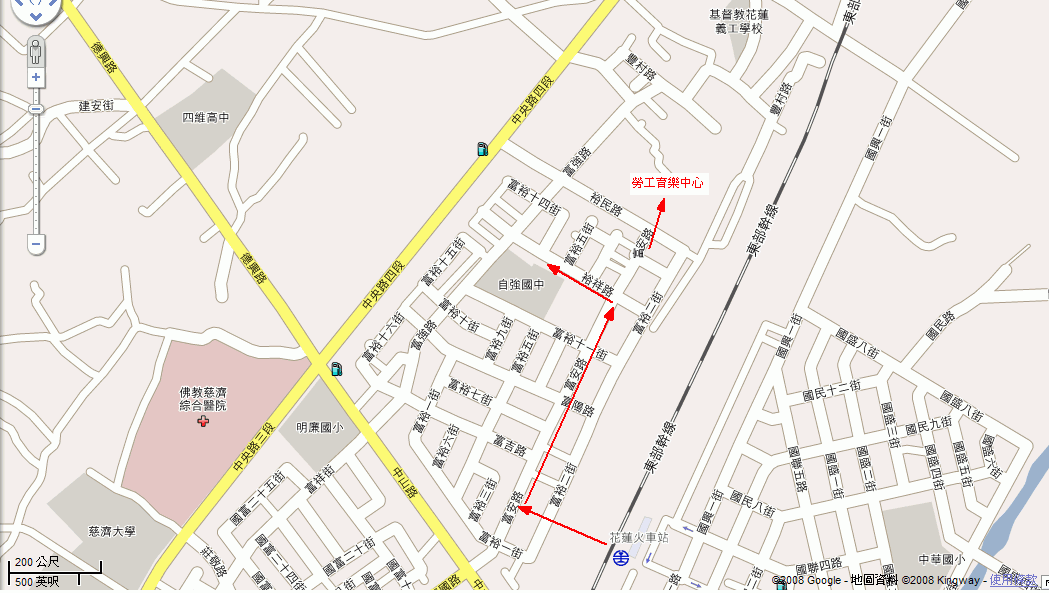 日期日期一月25日一月26日一月27日一月28日時間時間星期四星期五星期六星期日節次09：00|09：25報到與課前準備報到與課前準備報到與課前準備報到與課前準備109：25|10：10數論－開根號幾何－中垂線與角平分線圖形數及神奇的因倍數、數列與級數幾何大統整（幾何的葵花寶典）109：25|10：10蕭偉智蕭偉智陳彩鳳陳彩鳳210：20|11：05數論－開根號幾何－中垂線與角平分線圖形數及神奇的因倍數、數列與級數幾何大統整（幾何的葵花寶典）210：20|11：05蕭偉智蕭偉智陳彩鳳陳彩鳳311：15|12：00數論－開根號幾何－中垂線與角平分線圖形數及神奇的因倍數、數列與級數幾何大統整（幾何的葵花寶典）311：15|12：00蕭偉智蕭偉智陳彩鳳陳彩鳳午餐與休息午餐與休息午餐與休息午餐與休息413：25|14：10幾何－光反射定理幾何－外心與垂心幾何探索－兩個正方形幾何大統整（幾何的葵花寶典）413：25|14：10蕭偉智蕭偉智陳彩鳳陳彩鳳514：20|15：05幾何－光反射定理幾何－外心與垂心幾何探索－兩個正方形幾何大統整（幾何的葵花寶典）514：20|15：05蕭偉智蕭偉智陳彩鳳陳彩鳳615：15|16：00幾何－光反射定理幾何－外心與垂心幾何探索－兩個正方形幾何大統整（幾何的葵花寶典）615：15|16：00蕭偉智蕭偉智陳彩鳳陳彩鳳716：00|課程回饋&場地整理課程回饋&場地整理課程回饋&場地整理結訓典禮（16：00至17：00）學生基本資料就讀學校                  國中                  國中                  國中                  國中                  國中                  國中                  國中                  國中                  國中                  國中相片黏貼處（最近3個月內所照2吋半身脫帽正面相片）相片黏貼處（最近3個月內所照2吋半身脫帽正面相片）相片黏貼處（最近3個月內所照2吋半身脫帽正面相片）相片黏貼處（最近3個月內所照2吋半身脫帽正面相片）學生基本資料就讀班級      年    班      年    班      年    班性別性別性別□男 □女□男 □女□男 □女□男 □女相片黏貼處（最近3個月內所照2吋半身脫帽正面相片）相片黏貼處（最近3個月內所照2吋半身脫帽正面相片）相片黏貼處（最近3個月內所照2吋半身脫帽正面相片）相片黏貼處（最近3個月內所照2吋半身脫帽正面相片）學生基本資料學生姓名出生日期出生日期出生日期   年   月   日   年   月   日   年   月   日   年   月   日相片黏貼處（最近3個月內所照2吋半身脫帽正面相片）相片黏貼處（最近3個月內所照2吋半身脫帽正面相片）相片黏貼處（最近3個月內所照2吋半身脫帽正面相片）相片黏貼處（最近3個月內所照2吋半身脫帽正面相片）學生基本資料學生E-mail相片黏貼處（最近3個月內所照2吋半身脫帽正面相片）相片黏貼處（最近3個月內所照2吋半身脫帽正面相片）相片黏貼處（最近3個月內所照2吋半身脫帽正面相片）相片黏貼處（最近3個月內所照2吋半身脫帽正面相片）學生基本資料身分證字號家長姓名家長姓名聯絡電話聯絡電話（家）（家）（家）（家）（家）（手機）（手機）（手機）（手機）（手機）（手機）（手機）（手機）（手機）通訊住址通訊住址審查標準審查標準□經本縣鑑輔會鑑定通過之國中資優學生（不限類別）。□前一學期數學成績達全年級前5%之學生（請另附核章成績單正本）。□曾參加數學類科展獲得名次之學生（請另附獎狀影本）。□獲數學老師或家長推薦之學生。□經本縣鑑輔會鑑定通過之國中資優學生（不限類別）。□前一學期數學成績達全年級前5%之學生（請另附核章成績單正本）。□曾參加數學類科展獲得名次之學生（請另附獎狀影本）。□獲數學老師或家長推薦之學生。□經本縣鑑輔會鑑定通過之國中資優學生（不限類別）。□前一學期數學成績達全年級前5%之學生（請另附核章成績單正本）。□曾參加數學類科展獲得名次之學生（請另附獎狀影本）。□獲數學老師或家長推薦之學生。□經本縣鑑輔會鑑定通過之國中資優學生（不限類別）。□前一學期數學成績達全年級前5%之學生（請另附核章成績單正本）。□曾參加數學類科展獲得名次之學生（請另附獎狀影本）。□獲數學老師或家長推薦之學生。□經本縣鑑輔會鑑定通過之國中資優學生（不限類別）。□前一學期數學成績達全年級前5%之學生（請另附核章成績單正本）。□曾參加數學類科展獲得名次之學生（請另附獎狀影本）。□獲數學老師或家長推薦之學生。□經本縣鑑輔會鑑定通過之國中資優學生（不限類別）。□前一學期數學成績達全年級前5%之學生（請另附核章成績單正本）。□曾參加數學類科展獲得名次之學生（請另附獎狀影本）。□獲數學老師或家長推薦之學生。□經本縣鑑輔會鑑定通過之國中資優學生（不限類別）。□前一學期數學成績達全年級前5%之學生（請另附核章成績單正本）。□曾參加數學類科展獲得名次之學生（請另附獎狀影本）。□獲數學老師或家長推薦之學生。□經本縣鑑輔會鑑定通過之國中資優學生（不限類別）。□前一學期數學成績達全年級前5%之學生（請另附核章成績單正本）。□曾參加數學類科展獲得名次之學生（請另附獎狀影本）。□獲數學老師或家長推薦之學生。□經本縣鑑輔會鑑定通過之國中資優學生（不限類別）。□前一學期數學成績達全年級前5%之學生（請另附核章成績單正本）。□曾參加數學類科展獲得名次之學生（請另附獎狀影本）。□獲數學老師或家長推薦之學生。□經本縣鑑輔會鑑定通過之國中資優學生（不限類別）。□前一學期數學成績達全年級前5%之學生（請另附核章成績單正本）。□曾參加數學類科展獲得名次之學生（請另附獎狀影本）。□獲數學老師或家長推薦之學生。□經本縣鑑輔會鑑定通過之國中資優學生（不限類別）。□前一學期數學成績達全年級前5%之學生（請另附核章成績單正本）。□曾參加數學類科展獲得名次之學生（請另附獎狀影本）。□獲數學老師或家長推薦之學生。□經本縣鑑輔會鑑定通過之國中資優學生（不限類別）。□前一學期數學成績達全年級前5%之學生（請另附核章成績單正本）。□曾參加數學類科展獲得名次之學生（請另附獎狀影本）。□獲數學老師或家長推薦之學生。□經本縣鑑輔會鑑定通過之國中資優學生（不限類別）。□前一學期數學成績達全年級前5%之學生（請另附核章成績單正本）。□曾參加數學類科展獲得名次之學生（請另附獎狀影本）。□獲數學老師或家長推薦之學生。□經本縣鑑輔會鑑定通過之國中資優學生（不限類別）。□前一學期數學成績達全年級前5%之學生（請另附核章成績單正本）。□曾參加數學類科展獲得名次之學生（請另附獎狀影本）。□獲數學老師或家長推薦之學生。用餐葷素用餐葷素□葷   □素□葷   □素□葷   □素□葷   □素□葷   □素□葷   □素□葷   □素□葷   □素□葷   □素□葷   □素□葷   □素□葷   □素□葷   □素□葷   □素家長簽名家長簽名本人完全知悉本課程活動計畫及內容，同意子弟                 參加，並願督促子弟遵守學校一切之規定。        家長簽章：     ______          107年    月    日本人完全知悉本課程活動計畫及內容，同意子弟                 參加，並願督促子弟遵守學校一切之規定。        家長簽章：     ______          107年    月    日本人完全知悉本課程活動計畫及內容，同意子弟                 參加，並願督促子弟遵守學校一切之規定。        家長簽章：     ______          107年    月    日本人完全知悉本課程活動計畫及內容，同意子弟                 參加，並願督促子弟遵守學校一切之規定。        家長簽章：     ______          107年    月    日本人完全知悉本課程活動計畫及內容，同意子弟                 參加，並願督促子弟遵守學校一切之規定。        家長簽章：     ______          107年    月    日本人完全知悉本課程活動計畫及內容，同意子弟                 參加，並願督促子弟遵守學校一切之規定。        家長簽章：     ______          107年    月    日本人完全知悉本課程活動計畫及內容，同意子弟                 參加，並願督促子弟遵守學校一切之規定。        家長簽章：     ______          107年    月    日本人完全知悉本課程活動計畫及內容，同意子弟                 參加，並願督促子弟遵守學校一切之規定。        家長簽章：     ______          107年    月    日本人完全知悉本課程活動計畫及內容，同意子弟                 參加，並願督促子弟遵守學校一切之規定。        家長簽章：     ______          107年    月    日本人完全知悉本課程活動計畫及內容，同意子弟                 參加，並願督促子弟遵守學校一切之規定。        家長簽章：     ______          107年    月    日本人完全知悉本課程活動計畫及內容，同意子弟                 參加，並願督促子弟遵守學校一切之規定。        家長簽章：     ______          107年    月    日本人完全知悉本課程活動計畫及內容，同意子弟                 參加，並願督促子弟遵守學校一切之規定。        家長簽章：     ______          107年    月    日本人完全知悉本課程活動計畫及內容，同意子弟                 參加，並願督促子弟遵守學校一切之規定。        家長簽章：     ______          107年    月    日本人完全知悉本課程活動計畫及內容，同意子弟                 參加，並願督促子弟遵守學校一切之規定。        家長簽章：     ______          107年    月    日審核結果：該生報名序號為        ；經審查委員會審核無誤，符合錄取順序第        位 （此欄由承辦學校填寫）就讀學校：就讀班級：          學生姓名：                     觀察項目是否對研究數學方面的問題有強烈的動機和興趣，願意自動花時間鑽研。常主動詢問周遭與數學有關的問題。數學領悟力強，學習數學的速度快。抽象思考能力優異，運用符號思考的能力強。能運用圖形、符號等待表或簡化複雜的訊息。能用多元方式解題，思考靈活。分析的能力強，邏輯推理能力優異。願意嘗試超出年齡水準的數學題目。參與數學競賽表現優異。推薦人服務單位及職  稱與學生關  係推薦人姓    名（簽 章）年  　 月 　  日與學生關  係學生基本資料學 生 姓 名學生基本資料就 讀 學 校                  國中       年    班      □男  □女題號                        選項非常同意同意普通不同意非常不同意1.課程時間長短適中2.課程內容規劃符合我的能力3.我很喜歡課程的進行方式4.我喜歡與不同學校的資優生互動5.我覺得課程整體氣氛輕鬆且愉快6.我喜歡授課老師帶領課程的方式7.我覺得授課老師帶領課程認真投入8.我覺得授課老師對班上同學尊重且支持9.我覺得課程豐富又有趣10.我喜歡專題演講課程11.我喜歡實作課程12.我喜歡課程的辦理地點13.我覺得課程規劃的內容對我未來的學習有幫助14.我會再想參加類似的區域資優方案15.其他具體建議：15.其他具體建議：15.其他具體建議：15.其他具體建議：15.其他具體建議：15.其他具體建議：